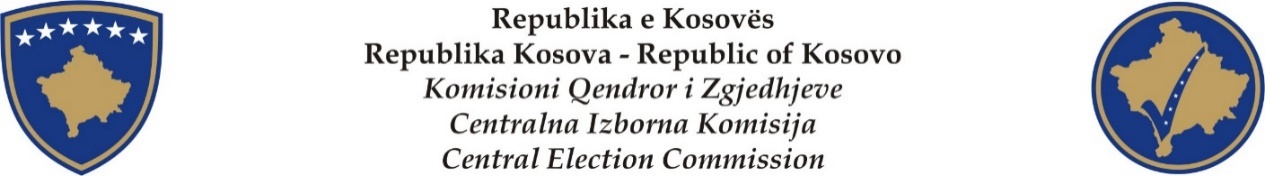 ZAPISNIK SA SASTANKA CENTRALNE IZBORNE KOMISIJENr. 03 Datum: 11. 01. 2021. Vreme: 13:30 časovaMesto: Sedište CIK-a/ Priština. Valdete Daka, Predsednica CIK-a.  Članovi CIK-a: Sami Kurteshi, Sami Hamiti, Arianit Elshani, Alim Rama, Eshref Vishi, Ibrahim Selmanaj, Gordana Llaban, Artan Asllani, Rifat Krasniq, Čemailj Kurtiši. SCIK: Burim Ahmetaj,GIS.  KRPPP: Yll Buleshkaj, direktor.Prevodilac: Argjina MisiniZapisničar: Fehmi Ajvazi.  DNEVNI RED                                   Uvod: gđa. Valdete Daka, Predsedavajuća sastanka CIK-a:Aktivnosti KRPPP-a- Razmatranje i usvajanje ograničenja troškova izborne kampanje za prevremene izbore za Skupštinu KosovaIzveštaj Odbora CIK-a:-Odbor za Izborne Operacije- Razmatranje i usvajanje teksta za period za prijavljivanje za registraciju birača van Kosova na vebstranici CIK-a -Odbor za Pravna Pitanja - Razmatranje zahteva za zamenu člana skupštine opštione PodujevoRazno.Uvod: gđa. Valdete Daka, Predsedavajuća sastanka CIK-a:Valdete Daka: Pozdrav svima. Dobro došli na trećem sastanku CIK-a. Da li imao nešto u vezi sa dnevnim redom? Da izvoli Arianit. Arianit Elshani:  Hvala predsednice. Predlažemo da se dodaju dve odluke u okviru izveštaja Odbora za pravna pitanja. Verifikacija prijava za period prijave za registraciju birača van Kosova, i još jedna tačka za promenu i dopunu odluke o odobravanju obrazaca za prijavljivanje, glasanje van Kosova za vanredne izbore za Skupštinu Kosova. Dve odluke koje je zapravo preporučio Odbor za izborne operacije, a zatim su obrađene u Odboru za pravna pitanja i koje su dobile glasove da se preporuče danas na sastanku CIK-a. Alim Rama: Takođe sam želeo da objasnim iz Saveta za izborne operacije, da ovde imamo razmatranje i usvajanje projekta za prijavu, registraciju birača van Kosova na veb stranici CIK-a, odakle potiče i posledično dodatni dokument koji ima veze sa češćim pitanjima što olakšava CIK i imate ga ispred sebe u materijalu. Arianit Elshani: To znači da je samo za veb stranicu, nije za objašnjenje. Valdete Daka:  U okviru Odbora za pravna pitanja dodaje se tačka za zapisnik, tačka za verifikaciju prijava za registraciju za period prijavljivanja birača van Kosova. Kao i tačka za izmenu i dopunu odluke o usvajanju obrazaca za glasanje van Kosova. To su pitanja koja su razmatrana i predstavljena kao tačke u okviru izveštaja od strane Odbora za pravna pitanja. Osim ako nemamo nešto drugo. Ko se zalaže za odobravanje ovog dnevnog reda sa ovim dodacima? Članovi CIK-a usvajaju dnevni red.  2.Aktivitetet e ZRPPC-sëRazmatranje i usvajanje ograničenja troškova izborne kampanje za prevremene izbore za Skupštinu KosovaYll Buleshkaj: Hvala predsednice, poštovani članovi. Kao što znate, kancelarija je najavom dana izbora i odobrenjem operativnog plana započela svoju aktivnost produžavanjem radnog vremena. Redovno radno vreme do potvrđivanja rezultata je radnim danima do 6:00, dok je vikendom od 8:00 do 4:00 časova. Sve je to učinjeno kako bi se ispoštovali zakonski rokovi koje imaju na raspolaganju politički subjekti i druge zainteresovane strane za prijavljivanje, bilo za potvrđivanje i registraciju i akreditaciju posmatrača. Ono što je važno jeste da postoji krajnji rok da se političke stranke izjasne da ne učestvuju na izborima, što je rezultiralo time da imamo neke političke stranke koje neće učestvovati koje su se izjasnile, a većina njih su relativno male stranke, nijedna od ovih nije parlamentarna stranka. Za njih ćete dobiti pismeni izveštaj o tome koje su, postoji pet stranaka, uključujući i iz zajednica. Drugi zakonski rok je postavljanje ograničenja troškova kampanje, koja se prema zakonu o opštim izborima mora doneti kao odluka u roku od pet dana od raspisivanja izbora. Kontaktirali smo službu za birački spisak kako bismo dobili broj birača prema preliminarnom spisku kojeg imaju, a ukupan broj birača za ove izbore, preliminarni spisak iz prvog izvoda je 1.869.662 birača. Što znači da bilo koji politički subjekt koji će biti sertifikovan za učešće na izborima može da potroši do 934.831 evra. Ono što je važno napomenuti je da prema ovom broju imamo birače koji su uklonjeni ​​odlukom CIK-a, zbog odluke za dokumente izdate od strane UNMIK-a, za 2.804 manje od broja birača za iste izbore koji su organizovani 2019. Dakle, ispada da politički subjekti smeju da potroše 1.402 evra manje nego pre dve godine. Pred vama je nacrt odluke koji morate da izglasate i usvajate. Članovi CIK-a usvajaju ovu odluku. Valdete Daka: Hvala vam, prema nacrtu odluke, svaka politička stranka koja učestvuje na izborima ima pravo da potroši iznos od 934.831 evra u kampanji. Dakle, ovo su troškovi koje može imati bilo koja stranka. Imamo li pitanja? Ako ne. Ko je za usvajanje ove preporuke? Članovi CIK-a usvajaju ovu preporuku za troškove. Yll Buleshkaj: Možda je veoma važno da sve političke stranke, ali i javnost znaju da je krajnji rok za proglašenje koalicija sutra u 6:00 časova, posloe 6:00 časova ćemo znati da li postoje predizborne koalicije. Valdete Daka: Dakle, još jednom ponavljamo, pet (5) stranke neće učestvovati na izborima, jer je danas istekao rok za izjašnjavanje o neučestvovanju na izborima i do sutra u 18:00 časova sve političke stranke imaju pravo da proglase eventualne koalicije pri CIK-u. Nastavljamo sledećom tačkom, sa izveštajom Odbora za izborne operacije. Izvoli Halim. Izveštaj Odbora CIK-a:1.Odbor za Izborne OperacijeRazmatranje i usvajanje teksta za period za prijavljivanje za registraciju birača van Kosova na vebstranici CIK-a:Halim Rama: Hvala puno predsedavajuća. U Savetu za izborne operacije, bavili smo se ažuriranjem informacija objavljenih na veb stranici CIK-a u vezi sa prijavom za glasanje van Kosova. Ovo ažuriranje odnosi se na detaljniju specifikaciju informacija i dokumentacije sa kojim dokumentima se prijavljujete i imate dokument pred sobom, ne bih spominjao detalje, ali za razliku od veb stranice ranije, ovde je precizirano koji su potrebni dokumenti, kako bi građani Kosova koji žive u inostranstvu tačno znali koji su im dokumenti potrebni. Stoga je Odbor za izborne operacije jednoglasno odobrio i preporučio CIK-u na odobrenje. Sličan dokument je i dokument za često postavljena pitanja. Često postavljena pitanja su orijentisanija i mislimo da će građanima sa ovim dodatnim informacijama biti jasnije kako da se prijave. Valdete Daka: Znači još jednom da ponavljamo da su svi ovi dokumenti već na veb stranici CIK-a i svi imaju priliku da sve ovo pronađu putem ove veb stranice i započnu registraciju za glasanje poštom. Osim ako nemamo nešto drugo vezano za ove obrasce. Halim Rama: Samo jedno objašnjenje. Početak prijavljivanja putem pošte počinje 13. januara, tako da je e-mail aktivan od 13. januara. Sami Hamiti: Za pojašnjenje, čitajući ovde odluku CIK-a, došlo je do nesporazuma u ​​medijima, bez donošenja odluke, izašli su neki rokovi, što je upravo Halimi rekao, navodeći tačan datum dva dokumenta. Čak i na veb stranici, dodatna objašnjenja olakšavaju dijaspori prijavu, a u često postavljanim pitanjima, specifikacija svih dokumenata, omogućavajući dijaspori da bude što dostupnija. Stoga smo, čak i ono što je Halim rekao, jednoglasno glasali u OIO. Valdete Daka: Hvala vam, pa još jednom ponavljamo da je veb stranica CIK-a: CIK-KS.ORG, molim medije da fokusiraju to. Još jednom, jer nas uvek optužuju, ne brinemo za dijasporu. Dakle, ko je za usvajanje teksta za period prijave za registraciju, ko je za? Članovi CIK-a usvajaju ovu preporuku OIO-a. 2.Odbor za Pravna Pitanja Shqyrtimi  i kërkesës për zëvendësimin e anëtarit të kuvendit komunal në Podujevë:Arianit Elshani:  Hvala puno predsednice. Savet za pravna pitanja obradio je zahtev za zamenu člana Skupštine opštine Podujevo i većinom glasova, pošto je prošao sve pravne filtere u okviru CIK-a, preporučio je danas na sastanku CIK-a da se usvoji zamena odbornika. Valdete Daka: Hvala puno. Ko je onda za to da g. Ragip Fetahu iz političkog subjekta Levizja Vetevendosje, da zameni člana skupštine opštine, g. Vendenis Lahu. Ko je za? Članovi CIK-a usvajaju ovu zamenu.  Arianit Elshani: Hvala puno predsednice. Odbor za pravna pitanja je tretirao zahtev Odbora za izborne operacije, u kom slučaju je tretirao zahtev za verifikaciju prijava za registraciju za period prijave za registraciju birača van Kosova, u ovom slučaju za dijasporu i sve one koji glasaju iz inostranstva u cilju jačanja integriteta institucije, takođe kao u slučaju ove odluke. Dobio je odobrenje i od Odbora za izborne operacije i od Odbora za pravna pitanja. Hvala. Valdete Daka: Hvala vam, kako bismo bili jasniji, pročitaću ga ponovo, ali u svakom slučaju ovo će takođe izaći u medije od našeg portparola. Čitaću jer ovde imamo medije. Znači: “Sa jedne e-mail adrese podnosioc prijave može da se prijavi za sebe i za uži krug porodice koji ima isto prezime. Na obrascima za prijavu za registraciju, podnosioc prijave treba da unese samo svoj telefonski broj, a ne broj bilo kog člana porodice. CIK će verifikovati postupak prijavljivanja za registraciju kontaktirajući sve podnosioce zahteva telefonom”. Ovo je važno napomenuti. Ako podnosilac prijave nije obavešten telefonom, njegova prijava će biti odbijena. Ko je za usvajanje ove odluke? Članovi CIK-a usvajaju zahtev za verifikaciju prijava za proces prijavljivanja za glasanje. Halim Rama: Ovo je takođe povezano sa ponovljenim zahtevom u preporukama posmatrača Evropske Unije kako bi se povećao integritet procesa prijave putem pošte. Valdete Daka: Nastavljamo izmenom i dopunom odluke. Razmatranje i usvajanje izmene i dopune odlukeArianit Elshani: Hvala puno. Ova odluka je takođe doneta kao rezultat Odbora za Izborne Operacije zbog vođenih rasprava i češćih pitanja u vezi sa glasanjem van Kosova. Preporučuje se da se donese ova odluka, jer smo prošle nedelje odobrili obrasce za registraciju u inostranstvu, tako da imamo dopunu, a ovu dopunu preporučuje za usvajanje danas Odbor za pravna pitanja. Hvala. Valdete Daka: Da ne bi došlo do nesporazuma, obrazac se popunjava tekstom, unesite svoj broj telefona u kojem ćemo vas lično kontaktirati radi verifikacije, a ne broj člana porodice. Znači ovo je jedina izmena. Ko je za ovu promenu? Članovi CIK-a usvajaju izmenu u odluci. Razno! 